Знаменательные даты8 сентября 2017 года – День воинской славы. 205 лет Бородинскому сражению (1812);   Бородинское сражение, или Бородинская битва (во французской истории Bataille de la Moskova), — крупнейшее сражение Отечественной войны 1812 года между русской армией под командованием генерала от инфантерии М. И. Кутузова и французской армией под командованием императора Наполеона I Бонапарта. Состоялось 26 августа (7 сентября) 1812 года у деревни Бородино, в 125 км к западу от Москвы.   В ходе 12-часового сражения французской армии удалось захватить позиции русской армии в центре и на левом крыле, но после прекращения боевых действий французская армия отошла на исходные позиции. Таким образом, в русской историографии считается, что русские войска одержали победу, однако на следующий день главнокомандующий русской армии М. И. Кутузов дал приказ отступать в связи с большими потерями и из-за наличия у императора Наполеона больших резервов, которые спешили на помощь французской армии.                                                День воинской славы   8 сентября является Днём воинской славы России — День Бородинского сражения русской армии под командованием М. И. Кутузова с французской армией (эта дата получена путём ошибочного пересчёта с юлианского календаря на григорианский, на самом деле днём сражения является 7 сентября).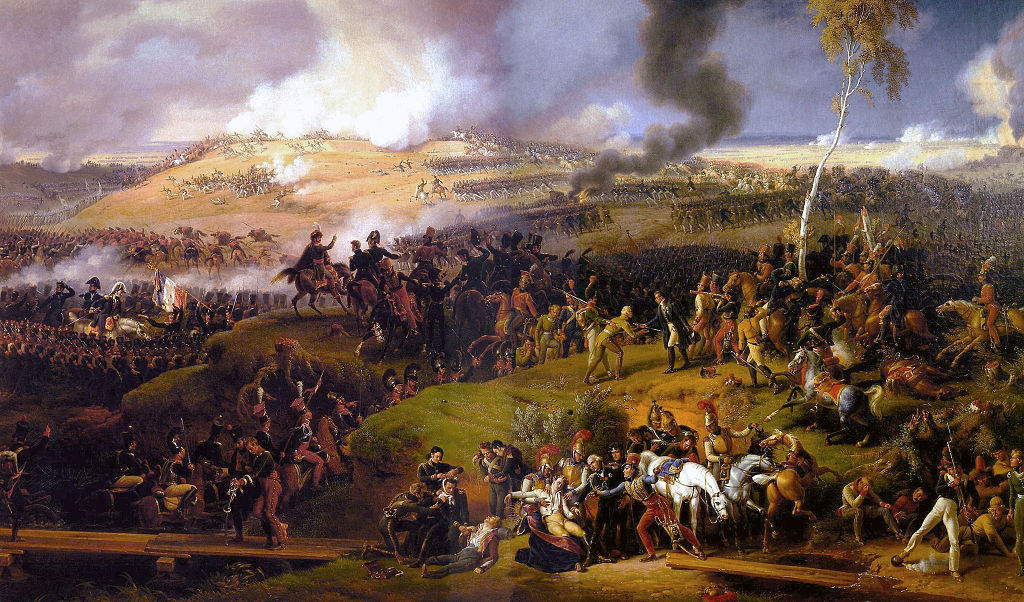 